MIT TEXTEN UMGEHEN/SICH MIT TEXTEN UND MEDIEN AUSEINANDERSETZENMit Medien umgehen/Medien verstehen und nutzenText-Bild-Beziehungen herstellen[ Hinweis: Die Beispiele entstammen den niveaubestimmenden Aufgaben zum Lehrplan Deutsch Sekundarschule ] Theodor FontaneHERR VON RIBBECK AUF RIBBECK IM HAVELLANDHerr von Ribbeck auf Ribbeck im Havelland,Ein Birnbaum in seinem Garten stand,Und kam die goldene HerbsteszeitUnd die Birnen leuchteten weit und breit,Da stopfte, wenn’s Mittag vom Turme scholl,Der von Ribbeck sich beide Taschen voll.Und kam in Pantinen ein Junge daher,So rief er: „Junge, wiste ’ne Beer?“Und kam ein Mädel, so rief er: „Lütt Dirn,Kumm man röwer, ick hebb ’ne Birn.“So ging es viel Jahr, bis lobesamDer von Ribbeck auf Ribbeck zu sterben kam.Er fühlte sein Ende. ’s war Herbsteszeit,Wieder lachten die Birnen weit und breit,Da sagte von Ribbeck: „Ich scheide nun ab,Legt mir eine Birne mit ins Grab.“Und drei Tage drauf, aus dem Doppeldachhaus,Trugen von Ribbeck sie hinaus,Alle Bauern und Büdner, mit Feiergesicht,Sangen „Jesus meine Zuversicht“,Und die Kinder klagten, das Herze schwer,„He is dod nu. Wer giwt uns nu ’ne Beer?“So klagten die Kinder. Das war nicht recht,Ach, sie kannten den alten Ribbeck schlecht,Der neue freilich, der knausert und spart,Hält Park und Birnbaum strenge verwahrt.Aber der alte, vorahnend schonUnd voll Misstrauen gegen den eigenen Sohn,Der wusste genau, was damals er tat,Als um eine Birn’ ins Grab er bat,Und im dritten Jahr, aus dem stillen HausEin Birnbaumsprößling sprosst heraus.Und die Jahre gehen wohl auf und ab,Längst wölbt sich ein Birnbaum über dem Grab,Und in der goldenen HerbsteszeitLeuchtet’s wieder weit und breit.Und kommt ein Jung’ übern Kirchhof her,So flüstert’s im Baume: „Wiste ’ne Beer?“Und kommt ein Mädel, so flüstert’s: „Lütt Dirn,Kumm mal röwer, ick gew di ’ne Birn.“So spendet Segen noch immer die HandDes von Ribbeck auf Ribbeck im Havelland.Aufgaben1	Welche Figuren sind dargestellt? Schreibe die zutreffende Bezeichnung 	unter das jeweilige Bild.2	Lass jede Figur sprechen, indem du eine passende Textstelle aus der Ballade 	nutzt.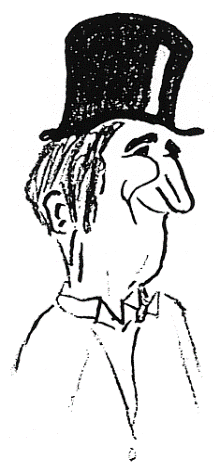 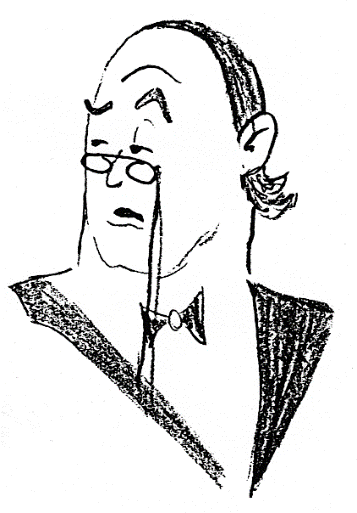 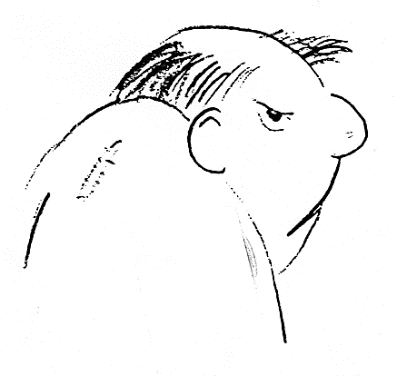 